*    Niepotrzebne skreślić.**  Przeciętna norma zużycia wody w przeliczeniu na jednego mieszkańca wg Rozporządzenia Ministra Infrastruktury w sprawie         określenia norm zużycia wody wynosi 0,01[m3/d].*** Należy wypełnić tabelę dotyczącą parametrów jakościowych ścieków przemysłowych.Klauzula informacyjnaZgodnie z art. 13 ust. 1 i ust. 2 Rozporządzenia Parlamentu Europejskiego i Rady (UE) 2016/679 z dnia  27 kwietnia 2016 r. 
w sprawie ochrony osób fizycznych w związku z przetwarzaniem danych osobowych i w sprawie swobodnego przepływu takich danych oraz uchylenia dyrektywy 95/46/WE (ogólne rozporządzenie o ochronie danych), dalej jako „RODO”, niniejszym informujemy, że:Administratorem Pani/Pana danych osobowych jest EkoGłog Sp. z o.o. z siedzibą w Głogowie Małopolskim, ul. Towarowa 4A, 36-060 Głogów Małopolski, wpisanym do Rejestru Przedsiębiorców przez Sąd Rejonowy w Rzeszowie XII Wydział Gospodarczy 
KRS pod nr 0000448064, nr NIP 5170361395, nr REGON 180934148, (zwany dalej Administratorem).W sprawie przetwarzanych przez Administratora danych osobowych, może się Pani/Pan skontaktować z powołanym Inspektorem Ochrony Danych Osobowych: tel.: 17 85 17 485, mail: odo@ekoglog.plPani/Pana dane osobowe będą przetwarzane w celu realizacji wniosku o wydanie warunków technicznych przyłączenia nieruchomości do sieci wodociągowej/kanalizacji sanitarnej  podstawie art. 6 RODO.Posiada Pani/Pan prawo dostępu do treści danych oraz ich sprostowania, usunięcia lub ograniczenia przetwarzania, a także prawo sprzeciwu, zażądania zaprzestania przetwarzania i przenoszenia danych, jak również prawo do cofnięcia zgody 
w dowolnym momencie.Ma Pani/Pan prawo wniesienia skargi do Urzędu Ochrony Danych Osobowych gdy uzna Pani/Pan, iż przetwarzanie danych osobowych dotyczących Pani/Pana narusza przepisy RODO.Podanie przez Panią/Pana danych osobowych jest dobrowolne, jednakże brak ich podania uniemożliwi nam współpracę w celu realizacji wniosku o wydanie warunków technicznych przyłączenia nieruchomości do sieci wodociągowej/kanalizacji sanitarnej.Odbiorcami Pani/Pana danych osobowych będą podmioty współpracujące z Administratorem na podstawie umów powierzenia w celu realizacji wniosku o wydanie warunków technicznych przyłączenia nieruchomości do sieci wodociągowej/kanalizacji sanitarnej przez Administratora, organy państwowe, którym udostępnienie danych osobowych regulują oddzielne przepisy prawa. Pani/Pana dane nie będą przetwarzane w sposób zautomatyzowany, nie będą również poddane profilowaniu.Administrator nie ma zamiaru przekazywać danych osobowych do państwa trzeciego lub organizacji międzynarodowej.Pani/Pana dane osobowe będą przechowywane przez okres realizacji wniosku o wydanie warunków technicznych przyłączenia nieruchomości do sieci wodociągowej/kanalizacji sanitarnej, a po tym czasie przez okres oraz w zakresie wymaganym przez odrębne przepisy prawa lub dla zabezpieczenia ewentualnych roszczeń.        Data    										   Podpis 	  ………………………..…………..							  	       ……………………………………..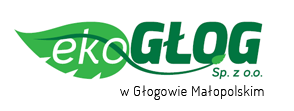 WNIOSEK O WYDANIE 
WARUNKÓW PRZYŁĄCZENIA NIERUCHOMOŚCI DO SIECI WODOCIĄGOWEJ I/LUB KANALIZACYJNEJ…………………………………Data wpływu wnioskuDANE WNIOSKODAWCY1. Imię i Nazwisko / Nazwa firmy: 2. Adres siedziby:3. Adres do korespondencji:4. Telefon kontaktowy:5.  Adres e-mail:OKREŚLENIE POTRZEB WNIOSKODAWCYOKREŚLENIE POTRZEB WNIOSKODAWCY6. Wniosek o wydanie warunków przyłączenia:    🖵 do sieci wodociągowej     🖵 do sieci kanalizacyjnej6. Wniosek o wydanie warunków przyłączenia:    🖵 do sieci wodociągowej     🖵 do sieci kanalizacyjnej7. Rodzaj istniejącego / projektowanego* obiektu budowlanego / nieruchomości* :   🖵 budynek jednorodzinny wolnostojący                   🖵 budynek w zabudowie zagrodowej                   🖵 budynek w zabudowie bliźniaczej   (ilość lokali mieszkalnych ……………..….. )                   🖵 budynek w zabudowie szeregowej  (ilość lokali mieszkalnych ……………….... )                   🖵 budynek w zabudowie grupowej    (ilość lokali mieszkalnych ……………….... )   🖵 budynek wielorodzinny wolnostojący    (ilość lokali mieszkalnych …………….…... )   🖵 budynek usługowy/przemysłowy *    🖵 inne ……………………………………………………………………………………………………………………………………7. Rodzaj istniejącego / projektowanego* obiektu budowlanego / nieruchomości* :   🖵 budynek jednorodzinny wolnostojący                   🖵 budynek w zabudowie zagrodowej                   🖵 budynek w zabudowie bliźniaczej   (ilość lokali mieszkalnych ……………..….. )                   🖵 budynek w zabudowie szeregowej  (ilość lokali mieszkalnych ……………….... )                   🖵 budynek w zabudowie grupowej    (ilość lokali mieszkalnych ……………….... )   🖵 budynek wielorodzinny wolnostojący    (ilość lokali mieszkalnych …………….…... )   🖵 budynek usługowy/przemysłowy *    🖵 inne ……………………………………………………………………………………………………………………………………8. Rodzaj prowadzonej działalności dla budynku usługowego/przemysłowego/inne*:8. Rodzaj prowadzonej działalności dla budynku usługowego/przemysłowego/inne*:9. Rodzaj ścieków:    🖵 ścieki bytowe    🖵 ścieki przemysłowe***       Wielkość ładunku zanieczyszczeń: ……………………………….………..9. Rodzaj ścieków:    🖵 ścieki bytowe    🖵 ścieki przemysłowe***       Wielkość ładunku zanieczyszczeń: ……………………………….………..10. Miejsce inwestycji (nazwa miejscowości – jednostka ewidencyjna nieruchomości):10. Miejsce inwestycji (nazwa miejscowości – jednostka ewidencyjna nieruchomości):11. Obręb, numer działki:12. Ilość mieszkańców/użytkowników*:13. Średnie dobowe zapotrzebowanie na wodę do celów:- bytowych                 QdŚr =………….. [m3/d]- technologicznych       QdŚr =………….. [m3/d]- przeciwpożarowych    QdŚr =………….. [m3/d]- inne …………………...   QdŚr =………….. [m3/d]14. Maksymalne godzinowe zapotrzebowanie na wodę do celów:Qhmax =………….. [m3/h]15. Średni dobowy przepływ odprowadzanych ścieków:- bytowych           QdŚr =………….. [m3/d]- przemysłowych   QdŚr =………….. [m3/d]15. Średni dobowy przepływ odprowadzanych ścieków:- bytowych           QdŚr =………….. [m3/d]- przemysłowych   QdŚr =………….. [m3/d]17. Oświadczam, że:     🖵 Jestem właścicielem (posiadaczem) w/w nieruchomości     🖵 Dysponuję nieruchomością na cele budowlane, w tym budowa przyłącza wodociągowego i/lub kanalizacyjnego     🖵 Jestem pełnomocnikiem Inwestora17. Oświadczam, że:     🖵 Jestem właścicielem (posiadaczem) w/w nieruchomości     🖵 Dysponuję nieruchomością na cele budowlane, w tym budowa przyłącza wodociągowego i/lub kanalizacyjnego     🖵 Jestem pełnomocnikiem Inwestora18. Oświadczam, że:     🖵 Odbiorę warunki osobiście.     🖵 Proszę o wysłanie warunków pocztą.18. Oświadczam, że:     🖵 Odbiorę warunki osobiście.     🖵 Proszę o wysłanie warunków pocztą.18. Załączniki:Mapa zasadnicza / mapa do celów projektowych / plan zabudowy / szkic sytuacyjny określający usytuowanie przyłącza wodociągowego i/lub kanalizacyjnego, względem istniejącej sieci wodociągowej lub kanalizacyjnej oraz innych obiektów
 i sieci uzbrojenia terenu – 2 szt.Upoważnienie do reprezentowania właściciela / firmy.18. Załączniki:Mapa zasadnicza / mapa do celów projektowych / plan zabudowy / szkic sytuacyjny określający usytuowanie przyłącza wodociągowego i/lub kanalizacyjnego, względem istniejącej sieci wodociągowej lub kanalizacyjnej oraz innych obiektów
 i sieci uzbrojenia terenu – 2 szt.Upoważnienie do reprezentowania właściciela / firmy.PARAMETRY JAKOŚCIOWE ŚCIEKÓW PRZEMYSŁOWYCHPARAMETRY JAKOŚCIOWE ŚCIEKÓW PRZEMYSŁOWYCHPARAMETRY JAKOŚCIOWE ŚCIEKÓW PRZEMYSŁOWYCHPARAMETRY JAKOŚCIOWE ŚCIEKÓW PRZEMYSŁOWYCHLPPARAMETRJEDNOSTKAWARTOŚĆ1.BZT5mgO2/dm32.ChZTmgO2/dm33.Zawiesina ogólnamg/dm34.Chlorkimg/dm35.Siarczanymg/dm36.Substancje ropopochodne-7.Metale ciężkie:…………………………………..mg/dm3